RESULTADO – TOMADA DE PREÇON° 2024101TP54519HEMUO Instituto de Gestão e Humanização – IGH, entidade de direito privado e sem fins lucrativos, classificadocomo Organização Social, vem tornar público o resultado da Tomada de Preços, com a finalidade de adquirirbens, insumos e serviços para o HEMU - Hospital Estadual da Mulher, com endereço à Rua R-7, S/N, SetorOeste, Goiânia, CEP: 74.125-090Bionexo do Brasil LtdaRelatório emitido em 29/01/2024 09:02CompradorIGH - HEMU - Hospital Estadual da Mulher (11.858.570/0002-14)Rua R 7, esquina com Av. Perimetral s/n - Setor Oeste - GOIÂNIA, GO CEP: 74.530-020Relação de Itens (Confirmação)Pedido de Cotação : 330057675COTAÇÃO Nº 54519 - DIETAS - HEMU JAN/2024Frete PróprioObservações: *PAGAMENTO: Somente a prazo e por meio de depósito em conta PJ do fornecedor. *FRETE: Só serãoaceitas propostas com frete CIF e para entrega no endereço: RUA R7 C/ AV PERIMETRAL, SETOR COIMBRA, Goiânia/GOCEP: 74.530-020, dia e horário especificado. *CERTIDÕES: As Certidões Municipal, Estadual de Goiás, Federal, FGTS eTrabalhista devem estar regulares desde a data da emissão da proposta até a data do pagamento. *REGULAMENTO: Oprocesso de compras obedecerá ao Regulamento de Compras do IGH, prevalecendo este em relação a estes termos emcaso de divergência.Tipo de Cotação: Cotação NormalFornecedor : Todos os FornecedoresData de Confirmação : TodasFaturamentoMínimoPrazo deEntregaValidade daPropostaCondições dePagamentoFornecedorFrete ObservaçõesInnovar Produtos Hospitalares Ltda - EppGOIÂNIA - GOINNOVAR HOSPITALAR & SAÚDE - (62) 3575-1 dias apósconfirmação12R$ 200,0000R$ 200,000026/01/202419/01/202430 ddlCIFCIFnull6041bionexo.innovarhospitalar@gmail.comMais informaçõesVia Nut - Nutrição Clinica e ProdutosHospitalaresGOIÂNIA - GO3 dias apósconfirmação30 ddlnullRamile Ferreira e silva - nullcotacao@vianut.com.brMais informaçõesProgramaçãode EntregaPreçoUnitário FábricaPreçoProdutoCódigoFabricante Embalagem Fornecedor Comentário JustificativaRent(%) Quantidade Valor Total UsuárioSUPLEMENTO HIPER/HIPER 200 MLMORANGO -ESPECIFICAÇÃO:SUPLEMENTOHIPER/HIPERDaniellyEvelynPereira DaMORANGO 200 ML.SUPLEMENTO ORALINDUSTRIALIZADO,ENERGYZIP200 ML -InnovarProdutosFRASCOSABORR$R$R$460,0000637844--50 UnidadeCruz>1.25 KCAL/ML AMENOR OU IGUAL.5 KCAL/ML,MAIOR OU IGUALG DEENERGYZIP - TETRA PACK Hospitalares MORANGOPRODIET9,2000 0,0000Ltda - Epp17/01/2024114:205PROTEINAS/100 ML.PRONTO PARA USOE ADMINISTRAÇÃO-SABOR MORANGO.TotalParcial:R$460,000050.0Total de Itens da Cotação: 8Total de Itens Impressos: 1Programaçãode EntregaPreçoUnitário FábricaPreçoProdutoCódigoFabricante Embalagem Fornecedor Comentário JustificativaRent(%) Quantidade Valor Total UsuárioDaniellyEvelynPereira DaDIETA HIPER/HIPER,5 S.A. - ISENTADE FIBRAS SISTEMA 37998ABERTO - FRVia Nut -NutriçãoClinica eProdutosHospitalaresSISTEMAABERTOTETRA1ISOSOURCE1.5 S.A,NESTLER$R$R$560,00001-null-20 LataCruz28,0000 0,0000SQUARE1000ML17/01/202414:20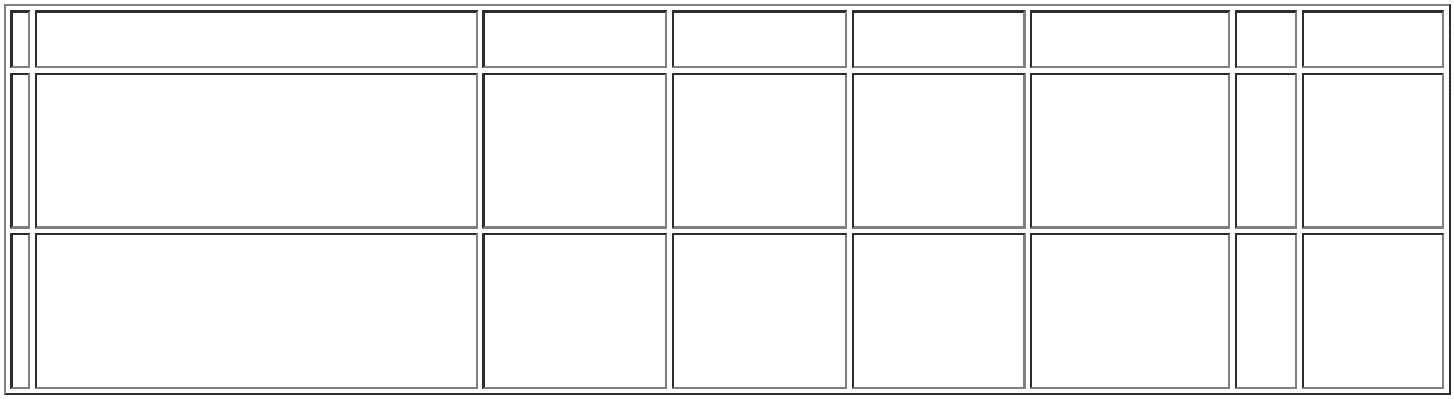 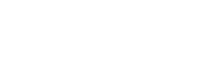 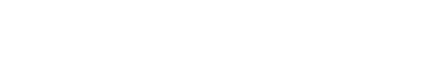 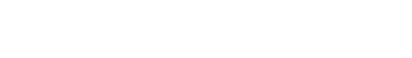 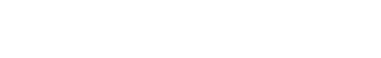 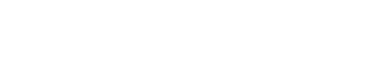 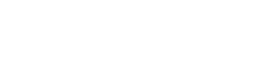 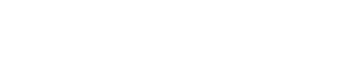 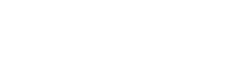 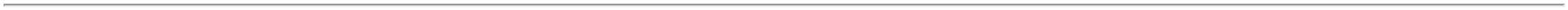 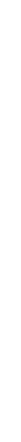 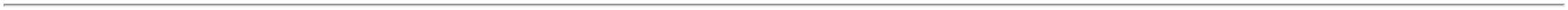 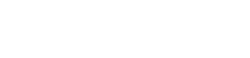 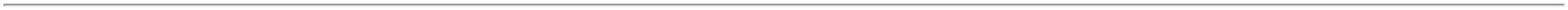 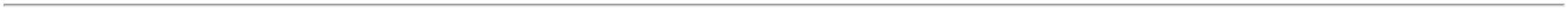 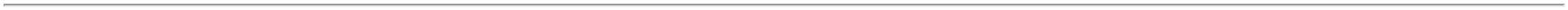 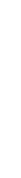 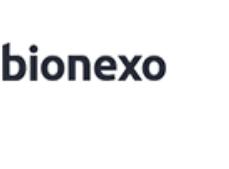 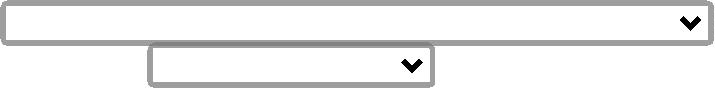 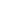 DaniellyEvelynPereira DaCruzVia Nut -NutriçãoClinica eProdutosHospitalaresFORMULA INFANTIL1, 0 - 6 MESES LATA 37791nestogeno 1 -NESTLE -nestleR$R$R$936,00002-LATAnull-80 Unidade11,7000 0,0000400 GR17/01/202414:20FORMULA INFANTILEM PÓ PARA RNPRE-TERMO E/OUALTO RISCO ->INDICADA PARARECEM NASCIDOSPRÉ TERMO E/OUALTO RISCO E/OUBAIXO PESO AONASCER; COM DHA,ARA ENUCLEOTÍDEOS. -ESPECIFICAÇÃO:INDICADA PARARECÉM NASCIDOSPRÉ TERMO E/ OUALTO RISCO E/OUALTO RISCO E/OUBAIXO PESO AONASCER.DaniellyEvelynPereira DaCruzVia Nut -NutriçãoClinica eProdutosHospitalaresFM 85 -NESTLE -NESTLER$R$R$335651-1Gnull-1368 Sachê4,1333 0,00005.654,354417/01/202414:20FORMULA INFANTILPARA RECEMNASCIDO PRETERMO E / OU ALTORISCO 400G -DaniellyEvelynPereira DaCruzVia Nut -NutriçãoClinica eProdutosHospitalaresFORMULA PARARECEM NASCIDOPRE TERMO E/ OUDE ALTO RISCO E /OU BAIXO PESO AONASCER COMPRE NAN 400 LATA COMR$R$R$437790-null-80 UnidadeGR, NESTLE400 GR29,6300 0,00002.370,400017/01/202414:20PROTEINASLACTEAS -> LATA400 GRAMASMODULO EM POPROTEINA A BASEDE CASEINATO DECALCIO, FONTE DEPROTEINA, COMDaniellyEvelynPereira DaCruzVia Nut -NutriçãoClinica eProdutosHospitalaresMAXIPRO -ENTERAL -ENTERALR$R$R$170,0000530504-LATAnull-2 Pote85,0000 0,0000APROXIMADAMENTE100% CASEINATO17/01/202414:20DE CALCIO.-> POTECOM 250GDaniellyEvelynPereira DaCruz;- HumanaSUPLEMENTOROTEINA ISOLADABCAA MIXCAROTENOIDESLATA 400 GVia Nut -NutriçãoClinica eProdutosHospitalaresNUTRENFORTIFY 360G - NESTLE -NESTLEAlimentar eBenenutri Nãoatinge ofaturamentominimo.R$R$R$110,0000783785137853--LATAnullnull1 Unidade110,0000 0,000017/01/202414:20DaniellyEvelynPereira DaCruzNOVASOURCEPROLINEBAUNILHASUPLEMENTOULCERA DEPRESSAO SABORCHOCOLATE -Via Nut -NutriçãoClinica eProdutosHospitalares;- BenenutriRespondeuincorretamenteo itemR$R$R$780,0000TETRA SLIM50 Unidade200ML -15,6000 0,0000NESTLE -NESTLEUNIDADE DE 200MLsolicitado.17/01/202414:20TotalParcial:R$11601.0651.010.580,7544Total de Itens da Cotação: 8Total de Itens Impressos: 7TotalGeral:R$11.040,7544Clique aqui para geração de relatório completo com quebra de página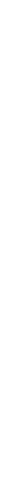 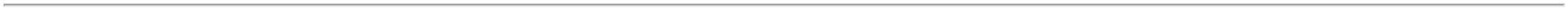 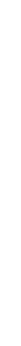 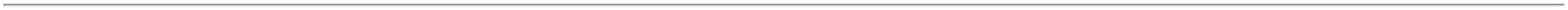 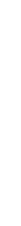 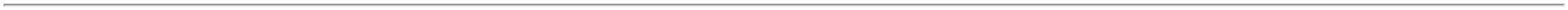 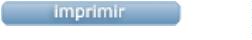 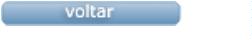 